財團法人太平洋網球發展基金會2023年星星知我心網球暑假訓練營徵選計畫壹、計畫說明本計畫由財團法人太平洋網球發展基金會籌辦，為長期培訓具備潛力之優秀青少年網球選手。目標甄選對網球運動充滿熱忱、具備運動能力、心理素質、生理發展等面向之潛力優秀青少年選手為對象，訓練營全程免費，以鼓勵及培訓選手未來網球發展。貳、培訓時間2023年7月22日至2023年7月26日（共計5日）。叁、地點培訓地點：臺北市網球中心（臺北市內湖區民權東路六段208號）。住宿地點：待確認後公告。肆、師資說明劉虹蘭總教練率領菁英教練團指導。【劉虹蘭 個人經歷】太平洋網球發展基金會 董事中華民國網球協會 常務理事福岡世大運女雙銀牌各大體育台 主播球評U12女子代表隊教練伍、培訓名額10至14歲之男女子選手，共計12位。陸、申請資格（一）需具備中華民國國籍。（二）申請者需於2009年9月1日（含）至民國2013年8月31日（含）之間出生。（三）當選111年中華民國網球協會潛力培訓補助之選手不得申請。柒、培訓相關費用培訓期間提供以下費用免收：教練指導費、運動傷害防護與物理治療費、膳食費、住宿費、場地使用費、保險費等。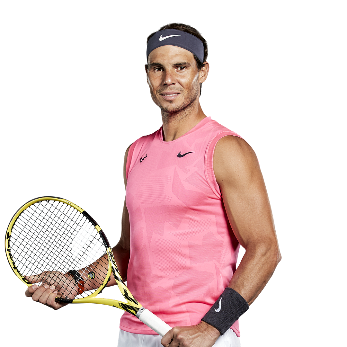 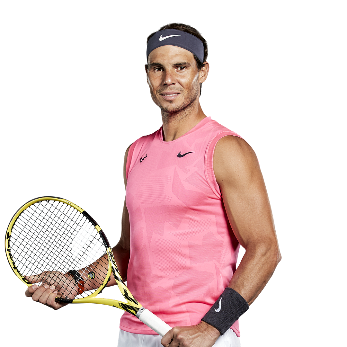 捌、申請辦法（一）填寫報名資訊（二）個人半身照【乙張】請站立、手持網球拍、保持臉部表情自然。請找乾淨、素面牆，並於燈光或陽光充足地方進行拍攝。（參考右方示意圖）（三）個人影片【數支，如下說明】【影片拍攝注意事項】拍攝格式：請使用「橫式」拍攝，如使用手機拍攝時請務必使用「後鏡頭」拍攝。影片可自行剪輯，繳交檔僅限mp4、mov。若有特效、字幕、字卡等，請另繳交原始檔（不含任何特效、字幕、字卡、剪輯軟體浮水印logo等），以利入選後之宣傳影片剪輯，未符合以上規範或未繳交正確檔案者，大會有權取消申請資格。（四）繳交方式採線上報名方式，請至線上報名系統完成報名申請。連結：https://forms.gle/qCJFrSAaPmXiARF77如未符合以上所述報名規定，則視同未報名成功。玖、遴選程序 （一）由選手自行上網報名、繳交影片及照片。（二）經評審團隊遴選：王凌華 中華民國網球協會 秘書長劉虹蘭 太平洋網球發展基金會 董事、福岡世大運女雙銀牌郭繼華 永紳國際運動用品有限公司 總經理王人瑞 民視體育主播郭姿吟 海碩整合行銷活動企劃部 經理、海碩網球系列賽 副執行長（三）公布獲選名單。拾、獲選選手應配合事項（一）需在活動期間於個人臉書上傳參加照片與心得（含兩大贊助單位：太平洋網球發展基金會與中華民國網球協會）至少2篇。（二）配合本基金會相關宣傳活動至少一場。拾壹、報名時間自即日起開放報名至2023年6月25日晚間23:59止，2023年7月7日以前於本基金會之臉書粉絲專頁公佈結果，未入選者恕不另行通知。拾貳、報名注意事項（一）本活動配合政府防疫政策，若因政府宣布第三級警戒，而導致無法如期舉辦，將於本活動網頁公吿相關資訊，恕不另行通知。（二）申請者與監護人皆已詳閱活動簡章，確認報名資格完全符合營隊規範，如申請資料或檢附文件有偽造或變造之情形，或與申請事實不符，主辦單位有權取消獎助資格，並追回已贊助之品項，絕無異議。（三）申請者與監護人同意本報名資料提供本遴選計畫及保險使用，繳交之個人半身照與個人影片同意予本計畫行銷宣傳使用。拾叁、聯絡資訊（一）Facebook粉絲專頁：https://www.facebook.com/pacifictennisdevelopmentfoundation（二）電子信箱：ptdf.service@gmail.com影片拍攝項目影片拍攝項目影片拍攝項目1網球練習影片（評分佔比 50%）內容：個人正拍、反拍、發球、截擊，並需確實擊中網球。時長：四個動作加起來至少30秒，最長不超過1分鐘。拍攝注意事項：距離3-5公尺拍攝，須能清楚看到本人臉（請勿空揮、使用背影或比賽側錄），以上影片可分段拍攝，並請彙整成一個完整檔。檔名格式：xxx姓名_網球練習影片範例：「納達爾_網球練習影片」2個人網球故事（評分佔比 50%）內容：自我介紹，介紹個人的網球故事，越有創意、特色尤佳。時長：至少1.5分鐘，最長不超過3分鐘。拍攝注意事項：需於「安靜、收音清楚」及「燈或陽光充足」地方進行拍攝。先前未曾入選訓練營者：（一）自我介紹大家好，我是xxx，今年xx歲，目前就讀學校……等。（二）指定題：1、為什麼想報名參加這個計畫2、敘述自己的個性與打球特性3、是否曾離家這麼久，你覺得最大的挑戰是什麼4、如果獲選，期許自己學到什麼（三）自選題：（三選一）1、接觸網球的契機2、網球路上的夢想與目標3、為何堅持打網球曾入選訓練營之舊生：（一）自我介紹大家好，我是xxx，今年xx歲，目前就讀學校……等。（二）指定題：1、為什麼想再次報名參加訓練營2、敘述自己的個性與打球特性3、如果獲選，期許自己學到什麼4、如果我是夏令營小隊長，我會…檔名格式：xxx姓名_個人網球故事範例：「納達爾_個人網球故事」3個人臉書推廣（加分上限 10%）於「個人臉書公開發布」徵選影片，所獲讚數、留言、分享次數可作為加分依據，自即日起至2023/6/25 23:59截止。若申請人無Facebook帳號，可使用家長之Facebook帳號代替。